REGLEMENT TYPE "TEST DAY ASAF"(De Types "Public" et "Privé")LOGOS de la CSAP, de l’ASAF et de l’ADEPS (obligatoires)NDLR : Ce cadre n'est pas destiné à figurer dans le règlement de l'épreuve qui sera édité après son approbation.  Communication de l’organisateur destinée aux officiels chargés de l’approbation de ce règlement (sera ôté du Règlement approuvé, lors de la 2ème approbation, par le responsable ASAF) Le présent règlement particulier est basé sur le règlement type actuel, tel qu’il figurait sur le site Internet de la Fédération, le ……………*, date à laquelle, je l’ai téléchargé. Nom et signature :* Date à mentionner par l’organisateur avant l’envoi aux responsables "CSAP" et "ASAF"DENOMINATION DE L'EVENEMENT : 	DATE : 	ORGANISATEUR :  	N° D’ENTREPRISE : 	ADRESSE DES VERIFICATIONS ADMINISTRATIVES GENERALES :Indiquez des adresses pouvant être assimilée par un GPS (commune avec code postal, rue et n°)REMARQUE :R.T.G. = Règlement Technique GénéralR.S.G. = Règlement Sportif Général.R.P.R. = Règlement Particulier Rallyes/RSR.P.CC./Sp.REGLEMENT PARTICULIERTIMINGParution du Règlement Particulier Date de début des engagements Affichage de la liste des engagés (voitures)Ouverture du secrétariat et contrôle administratif (licences, cartes d’identité, permis de conduire), délivrance des Titres de participations distribution du road-book éventuel Clôture des inscriptions à droits majorésAffichage de la liste des engagés (voitures)Affichage de la liste des engagés (passagers)Fermeture du secrétariatDépart de la première voiture pour la 1ière partie des séances test Départ de la première voiture pour la 2ème partie des séances testII ORGANISATIONArt. 1.  OrganisationL’ASBL (club) …. organise, le(s) (date)…, le (dénomination), ... ème édition.  Cette manifestation sera organisée conformément aux dernières Prescriptions de l'ASAF et au présent règlement particulier, auxquels les concurrents s'engagent à se soumettre par le seul fait de leur engagement.Comité organisateurDirecteur de course					Lic ASAF n°Directeur de la sécurité					Lic ASAF n°Secrétaire du meeting					Lic ASAF n°Officiels délégués à l'épreuve par le pouvoir sportifCommissaire Sportif	Président : Nom, Prénom					Lic ASAF n° Membre : Nom, Prénom					Lic ASAF n°Commissaire Technique	Nom, Prénom						Lic ASAF n°Inspecteur "Sécurité "					Lic ASAF n°Secours médicaux Equipe médicale : …………………………………………………………….Ambulances : ……………………………………   Nombre : ………………Médecin : ……………………………………………………………….III MODALITES GENERALESArt. 2. EligibilitéLe TEST DAY ……….. (dénomination) aura lieu le………. (date) à partir de …….. (heure), sur un tronçon de route fermé à la circulation publique, sur la (les) commune(s) de  ……….. (citer les administrations communales concernées). Art. 3.  Admission des véhicules- L’épreuve accueillera les véhicules répondant aux prescriptions techniques en vigueur dans les Divisions 1, 2, 3 et 4, PH Classic et PH S/R des Rallyes/Rallyes-Sprint (Voir Art. 26.11.1 à 26.11.5 du RPR) ainsi que les véhicules répondant à celles en vigueur dans les Divisions 1, 2, 3 et (éventuellement) 4 des Courses de Côte et Sprints (Voir Art. 4 du R.P.CC/Sp.) - La manifestation est réservée aux voitures immatriculées *- La manifestation pourra accueillir des véhicules non immatriculés **Biffer la mention inadéquate Art. 4.  Description du parcours- Tronçon fermé à la circulation, d'une longueur de ……. Km (... % asphalte, …... % non revêtus).- (Eventuellement) Un parcours de liaison ramènera les participants au départ par la route ouverte à la circulation publique. Un Road book sommaire sera distribué aux participants, lesquels seront tenus sous peine d'exclusion de la manifestation, de respecter l'itinéraire y décrit.(Dans ce cas, seules les voitures immatriculées pourront être admises au départ)(Eventuellement) Le retour au départ en groupe, sous la conduite d'un véhicule de l'organisation, sera effectué :- en empruntant la route fermée en sens inverse * - par un itinéraire privatif (ou routes fermées à la circulation publique) * *Biffer la mention inadéquate Dans ces 2 derniers cas, : La manifestation sera accessible, également, aux véhicules non immatriculés)Art. 5. Engagement5.1. ProcédureLe bulletin d'engagement lisiblement complété, DEVRA parvenir, par voie postale* par E-Mail* par engagement en ligne*, au plus tôt le …………et, au plus tard, le .......avant .... H 00, à ... (nom et adresse, boîte E-Mail ou lien vers le site Internet).* Supprimer les mentions inutilesN.B. : Aucun envoi recommandé ne sera, ni accepté, ni retiré.Le montant du droit d’engagement devra OBLIGATOIREMENT être viré au crédit du seul compte bancaire suivant et s’y trouver en dépôt avant le …………. à …. heures (Attention aux délais bancaires).N° :	 Intitulé :  …………….	 Rappel : Le double d'un formulaire de virement n'est pas une preuve de paiement. Passé ce délai, il sera encore possible de s’inscrire ou de payer le montant des frais d'inscription jusqu'au...... à.... heures, moyennant le paiement d'une majoration de …. €. (Voir Règlement Sportif général, Art. 9.1.b)5.2.	Nombre maximal d’engagésLe nombre de participants est limité à........  ATTENTION : Si le nombre de demandes d’engagements régularisés dépasse ce chiffre, la procédure décrite à l’Art. 9 du RSG sera intégralement et strictement appliquée.C’est ainsi que l’organisateur acceptera comme réservistes, …. (20%) concurrents qui seront éventuellement appelés à prendre le départ si des défections interviennent parmi les …… équipages initialement retenus, comme indiqué ci-dessus (voir Art. 9.2 du RSG).5.3.	Passagers – Co-équipiers Le règlement de la discipline autorise les conducteurs participants à emmener avec eux, un passager, par test (sauf lors du premier passage). Les passagers désirant prendre place à bord d’une ou de plusieurs voitures, se feront connaître auprès du secrétariat de l’épreuve, en vue de recevoir, en contrepartie d’une participation aux frais d’un montant de ………€, un signe distinctif les autorisant à prendre le départ.L'âge minimum de participation est de 18 ans. Ce point sera de stricte application, même en cas de filiation entre le passager et le conducteurUn processus très strict d’identification sera mis en place par l’organisateur, sous le contrôle des Commissaires Sportifs présents (Voir Art. 27.9, du RPR).Ces passagers devront, également, être titulaires d’une licence ASAF ou d'un Titre de Participation ASAF (voir ci-après). 5.4.	Frais d'inscription. - 	Le droit d'engagement pour un véhicule s'élève à :	….. €  pour une voiture homologuée pour un usage routier ….. € pour tout engin non homologué pour un usage routier ** Supprimer la mention inutile- 	Le droit d'engagement pour les "passagers" désirant prendre place à côté du pilote dans un véhicule conçu et équipé pour les recevoir, s'élève à …. €.N.B. : Les pilotes et les passagers porteront OBLIGATOIREMENT des bracelets intransmissibles distincts que leur fournira l'organisateur.  5.5.	Equipement sécuritaire de l'équipageEn tout état de cause, le port du casque (Normes CE ou homologué FIA), par le conducteur et son ou l'éventuel passager, est obligatoire durant le parcours sur route fermée. Le port du casque est INTERDIT durant les éventuels parcours de liaison.IV CENTRE DE LA MANIFESTATION (voir plan d'accès)Art. 6. Parc des pilotes Situation du parc de départ :Art. 7. Vérifications techniques Les VT sommaires préalables au Test Day se dérouleront : (préciser l'endroit) …………Art. 8. Vérifications administrativesContrôle administratif obligatoire(Emplacement et timing) : 	Documents à présenter : Carte d'identité ;Permis de conduireLicence ASAF en cours de validité ou "TP-L" (10€ et attestation du demandeur, de non contre-indication au sport auto) ou "TP-B", (50 €, mais comportant des garanties en assurances, plus élevées, moyennant agrément médical préalable du médecin de famille), valables pour ce seul meeting, à acquérir sur place auprès du Commissaire Sportif de l'ASAF.V. POINTS DE CONTACTArt. 9.  Permanences Jusqu'au ...……………………à ……....... Heures (nom, adresse et téléphone de deux personnes de contact)A partir du ……………….......à …………. Heures (nom, adresse et téléphone)Art. 10. Tableau d'affichage des Communications de l'organisateur :Situation(s) exacte(s)	VI. APPROBATIONSArt. 11.En ce qui concerne les articles non repris au présent règlement, les textes des dernières Prescriptions de l’ASAF seront d'application.Art. 12.Tous les cas non prévus, tout litige et toute contestation seront tranchés par la Direction de Course en accord avec le CS.Le règlement a été approuvé par :- 	 (Lic. ASAF n° …) pour la CSAP........, en date du	- 	 (Lic. ASAF n° …) pour l'ASAF, en date du 	La licence d’homologation du parcours a été délivrée par :……….. (Lic. ASAF N° …), en date du 		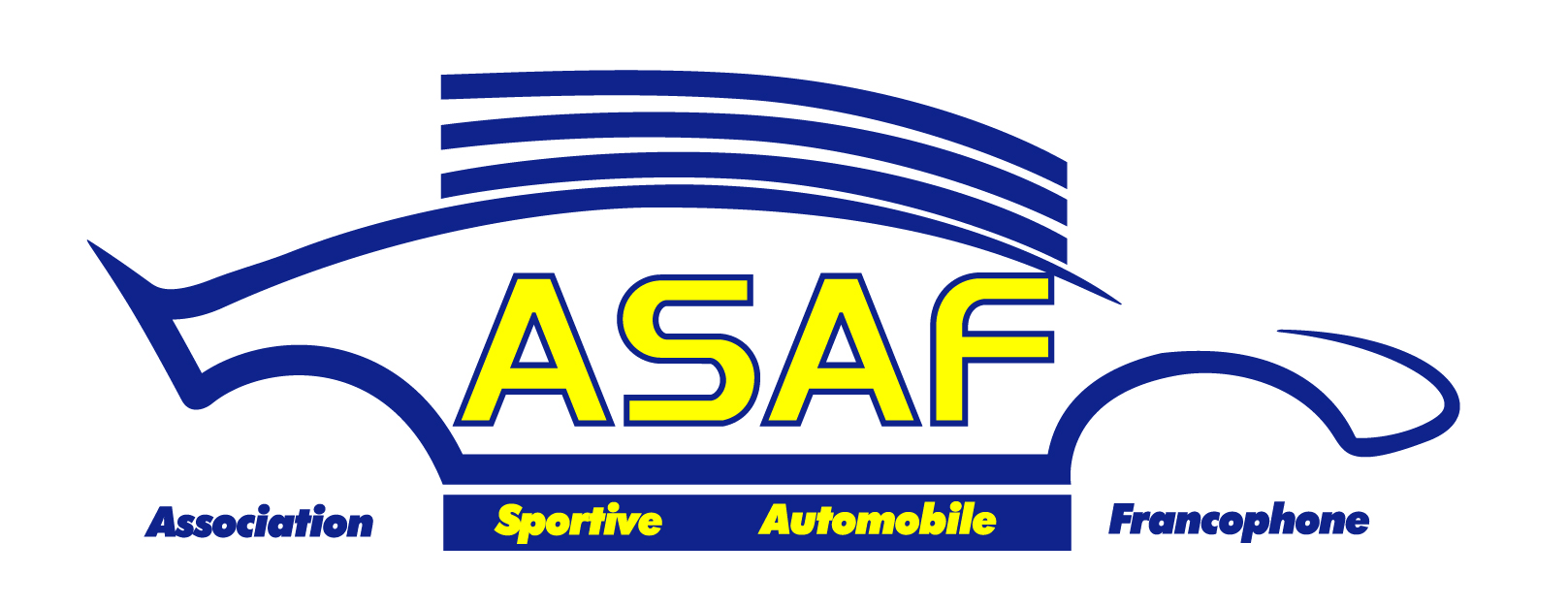 MESURE COVID – TRACING - STAFFS ASSISTANCE (Voir ANL du 02/08/2021)Ce document, dont une copie est à envoyer avec les documents d’engagement, doit être affiché à l'entrée de la cellule d'assistance, être conservé par le premier pilote pendant les 30 jours suivant l'épreuve et être détruit, ensuite.Epreuve : Date :Liste des 6 personnes (plus le ou les concurrents) autorisées à pénétrer dans la cellule d'assistance de l’équipageN°NOMS et PRENOMS (en majuscules)La ou les 2 premières lignes sont destinées à l'identification du (des) concurrent(s)Au minimum une de ces deux informations est obligatoire.Au minimum une de ces deux informations est obligatoire.NOMS et PRENOMS (en majuscules)La ou les 2 premières lignes sont destinées à l'identification du (des) concurrent(s)TéléphoneAdresse mailAdresse mail12345678ATTENTION Etant donné que cette mesure est directement liée à la crise sanitaire Covid-19, il n’est pas autorisé d’invoquer le RGPD pour se soustraire à l’établissement de ce document. Toutefois, il est garanti que cette liste ne pourra être communiquée aux Autorités que dans le seul et unique but d’un « Tracing Covid ». Rappel : Tout équipage dont les membres du staff auront laissé entrer, dans leur cellule d'assistance, une personne non reprise sur cette liste (officiels non compris) recevra une sanction pouvant aller jusqu'à la mise hors course.De même, tout comportement inadapté ou en contravention avec les règles imposées par le règlement particulier de l'épreuve, de la part des membres de son staff pourra valoir au concurrent d'être sanctionné par l'organisateur ou par les officiels de la Fédération. ATTENTION Etant donné que cette mesure est directement liée à la crise sanitaire Covid-19, il n’est pas autorisé d’invoquer le RGPD pour se soustraire à l’établissement de ce document. Toutefois, il est garanti que cette liste ne pourra être communiquée aux Autorités que dans le seul et unique but d’un « Tracing Covid ». Rappel : Tout équipage dont les membres du staff auront laissé entrer, dans leur cellule d'assistance, une personne non reprise sur cette liste (officiels non compris) recevra une sanction pouvant aller jusqu'à la mise hors course.De même, tout comportement inadapté ou en contravention avec les règles imposées par le règlement particulier de l'épreuve, de la part des membres de son staff pourra valoir au concurrent d'être sanctionné par l'organisateur ou par les officiels de la Fédération. ATTENTION Etant donné que cette mesure est directement liée à la crise sanitaire Covid-19, il n’est pas autorisé d’invoquer le RGPD pour se soustraire à l’établissement de ce document. Toutefois, il est garanti que cette liste ne pourra être communiquée aux Autorités que dans le seul et unique but d’un « Tracing Covid ». Rappel : Tout équipage dont les membres du staff auront laissé entrer, dans leur cellule d'assistance, une personne non reprise sur cette liste (officiels non compris) recevra une sanction pouvant aller jusqu'à la mise hors course.De même, tout comportement inadapté ou en contravention avec les règles imposées par le règlement particulier de l'épreuve, de la part des membres de son staff pourra valoir au concurrent d'être sanctionné par l'organisateur ou par les officiels de la Fédération. ATTENTION Etant donné que cette mesure est directement liée à la crise sanitaire Covid-19, il n’est pas autorisé d’invoquer le RGPD pour se soustraire à l’établissement de ce document. Toutefois, il est garanti que cette liste ne pourra être communiquée aux Autorités que dans le seul et unique but d’un « Tracing Covid ». Rappel : Tout équipage dont les membres du staff auront laissé entrer, dans leur cellule d'assistance, une personne non reprise sur cette liste (officiels non compris) recevra une sanction pouvant aller jusqu'à la mise hors course.De même, tout comportement inadapté ou en contravention avec les règles imposées par le règlement particulier de l'épreuve, de la part des membres de son staff pourra valoir au concurrent d'être sanctionné par l'organisateur ou par les officiels de la Fédération. Nom, prénom et signature :Nom, prénom et signature :Nom, prénom et signature :Nom, prénom et signature :MESURE COVID – TRACING – STAFFS ASSISTANCES COMMUNES (Voir ANL du 02/08/2021)Ce document, dont une copie est à envoyer avec les documents d’engagement, doit être affiché à l'entrée de la cellule d'assistance, être conservé par le responsable du stand d'Assistance, pendant les 30 jours suivant l'épreuve et être détruit, ensuite.Epreuve : Date :Feuillet n° :Liste des personnes autorisées à l’assistance commune des équipages :Liste des personnes autorisées à l’assistance commune des équipages :Liste des personnes autorisées à l’assistance commune des équipages :Liste des personnes autorisées à l’assistance commune des équipages :Liste des personnes autorisées à l’assistance commune des équipages :Liste des personnes autorisées à l’assistance commune des équipages :Liste des personnes autorisées à l’assistance commune des équipages :Liste des personnes autorisées à l’assistance commune des équipages :Liste des personnes autorisées à l’assistance commune des équipages :Liste des personnes autorisées à l’assistance commune des équipages :N°N°N°N°N°N°N°N°N°Etc. (Voir feuillet suivant éventuel)MAX. : Equipages + 8 pers.Equipages + 10 pers.Equipages + 12 pers.Equipages + 14 pers.Equipages + 16 pers.Equipages + 18 pers.Equipages + 20 pers.Equipages + 20 pers. RAPPEL ; Maximum absolu de 20 personnes hors équipagesNOMS et PRENOMS (en majuscules)Les premières lignes sont destinées à l'identification des concurrentsAu minimum une de ces deux informations est obligatoire.Au minimum une de ces deux informations est obligatoire.NOMS et PRENOMS (en majuscules)Les premières lignes sont destinées à l'identification des concurrentsTéléphoneAdresse mail12345678910111213141516Maximum autorisé de 8 personnes pour 2 voitures + 2 personnes par voiture supplémentaire, avec un maximum absolu de 20 personnes, outre les concurrents (quel que soit le nombre de voitures). Maximum autorisé de 8 personnes pour 2 voitures + 2 personnes par voiture supplémentaire, avec un maximum absolu de 20 personnes, outre les concurrents (quel que soit le nombre de voitures). Maximum autorisé de 8 personnes pour 2 voitures + 2 personnes par voiture supplémentaire, avec un maximum absolu de 20 personnes, outre les concurrents (quel que soit le nombre de voitures). Maximum autorisé de 8 personnes pour 2 voitures + 2 personnes par voiture supplémentaire, avec un maximum absolu de 20 personnes, outre les concurrents (quel que soit le nombre de voitures). ATTENTION Etant donné que cette mesure est directement liée à la crise sanitaire Covid-19, il n’est pas autorisé d’invoquer le RGPD pour se soustraire à l’établissement de ce document. Toutefois, il est garanti que cette liste ne pourra être communiquée aux Autorités que dans le seul et unique but d’un « Tracing Covid ».Rappel : Tout équipage dont les membres du staff auront laissé entrer, dans sa cellule d'assistance, une personne non reprise sur cette liste (officiels non compris) recevra une sanction pouvant aller jusqu'à la mise hors course.De même, tout comportement inadapté ou en contravention avec les règles imposées par le règlement particulier de l'épreuve, de la part des membres de son staff pourra valoir au concurrent d'être sanctionné par l'organisateur ou par les officiels de la Fédération.ATTENTION Etant donné que cette mesure est directement liée à la crise sanitaire Covid-19, il n’est pas autorisé d’invoquer le RGPD pour se soustraire à l’établissement de ce document. Toutefois, il est garanti que cette liste ne pourra être communiquée aux Autorités que dans le seul et unique but d’un « Tracing Covid ».Rappel : Tout équipage dont les membres du staff auront laissé entrer, dans sa cellule d'assistance, une personne non reprise sur cette liste (officiels non compris) recevra une sanction pouvant aller jusqu'à la mise hors course.De même, tout comportement inadapté ou en contravention avec les règles imposées par le règlement particulier de l'épreuve, de la part des membres de son staff pourra valoir au concurrent d'être sanctionné par l'organisateur ou par les officiels de la Fédération.ATTENTION Etant donné que cette mesure est directement liée à la crise sanitaire Covid-19, il n’est pas autorisé d’invoquer le RGPD pour se soustraire à l’établissement de ce document. Toutefois, il est garanti que cette liste ne pourra être communiquée aux Autorités que dans le seul et unique but d’un « Tracing Covid ».Rappel : Tout équipage dont les membres du staff auront laissé entrer, dans sa cellule d'assistance, une personne non reprise sur cette liste (officiels non compris) recevra une sanction pouvant aller jusqu'à la mise hors course.De même, tout comportement inadapté ou en contravention avec les règles imposées par le règlement particulier de l'épreuve, de la part des membres de son staff pourra valoir au concurrent d'être sanctionné par l'organisateur ou par les officiels de la Fédération.ATTENTION Etant donné que cette mesure est directement liée à la crise sanitaire Covid-19, il n’est pas autorisé d’invoquer le RGPD pour se soustraire à l’établissement de ce document. Toutefois, il est garanti que cette liste ne pourra être communiquée aux Autorités que dans le seul et unique but d’un « Tracing Covid ».Rappel : Tout équipage dont les membres du staff auront laissé entrer, dans sa cellule d'assistance, une personne non reprise sur cette liste (officiels non compris) recevra une sanction pouvant aller jusqu'à la mise hors course.De même, tout comportement inadapté ou en contravention avec les règles imposées par le règlement particulier de l'épreuve, de la part des membres de son staff pourra valoir au concurrent d'être sanctionné par l'organisateur ou par les officiels de la Fédération.Nom, prénom et signature de la personne responsable de l’assistance (chaque page doit être signée) :Nom, prénom et signature de la personne responsable de l’assistance (chaque page doit être signée) :Nom, prénom et signature de la personne responsable de l’assistance (chaque page doit être signée) :Nom, prénom et signature de la personne responsable de l’assistance (chaque page doit être signée) :MESURE COVID – TRACING – STAFFS ASSISTANCES COMMUNES (Voir ANL du 02/08/2021)Ce document, dont une copie est à envoyer avec les documents d’engagement, doit être affiché à l'entrée de la cellule d'assistance, être conservé par le responsable du stand d'Assistance, pendant les 30 jours suivant l'épreuve et être détruit, ensuite.Epreuve : Date :Feuillet n° :Liste des personnes autorisées à l’assistance commune des équipages - SUITE :Liste des personnes autorisées à l’assistance commune des équipages - SUITE :Liste des personnes autorisées à l’assistance commune des équipages - SUITE :Liste des personnes autorisées à l’assistance commune des équipages - SUITE :Liste des personnes autorisées à l’assistance commune des équipages - SUITE :Liste des personnes autorisées à l’assistance commune des équipages - SUITE :Liste des personnes autorisées à l’assistance commune des équipages - SUITE :Liste des personnes autorisées à l’assistance commune des équipages - SUITE :Liste des personnes autorisées à l’assistance commune des équipages - SUITE :Liste des personnes autorisées à l’assistance commune des équipages - SUITE :Suite :N°N°N°N°N°N°N°N°Etc. (Voir feuillet suivant éventuel)MAX. : Equipages + 20 pers. (ne mettre les numéros que si ce sont des équipages non listés en page 1)Equipages + 20 pers. (ne mettre les numéros que si ce sont des équipages non listés en page 1)Equipages + 20 pers. (ne mettre les numéros que si ce sont des équipages non listés en page 1)Equipages + 20 pers. (ne mettre les numéros que si ce sont des équipages non listés en page 1)Equipages + 20 pers. (ne mettre les numéros que si ce sont des équipages non listés en page 1)Equipages + 20 pers. (ne mettre les numéros que si ce sont des équipages non listés en page 1)Equipages + 20 pers. (ne mettre les numéros que si ce sont des équipages non listés en page 1)Equipages + 20 pers. (ne mettre les numéros que si ce sont des équipages non listés en page 1)RAPPEL ; Maximum absolu de 20 personnes hors équipagesNOMS et PRENOMS (en majuscules)Les premières lignes sont destinées à l'identification des concurrentsAu minimum une de ces deux informations est obligatoire.Au minimum une de ces deux informations est obligatoire.NOMS et PRENOMS (en majuscules)Les premières lignes sont destinées à l'identification des concurrentsTéléphoneAdresse mail12345678910111213141516Maximum autorisé de 8 personnes pour 2 voitures + 2 personnes par voiture supplémentaire, avec un maximum absolu de 20 personnes, outre les concurrents (quel que soit le nombre de voitures). Maximum autorisé de 8 personnes pour 2 voitures + 2 personnes par voiture supplémentaire, avec un maximum absolu de 20 personnes, outre les concurrents (quel que soit le nombre de voitures). Maximum autorisé de 8 personnes pour 2 voitures + 2 personnes par voiture supplémentaire, avec un maximum absolu de 20 personnes, outre les concurrents (quel que soit le nombre de voitures). Maximum autorisé de 8 personnes pour 2 voitures + 2 personnes par voiture supplémentaire, avec un maximum absolu de 20 personnes, outre les concurrents (quel que soit le nombre de voitures). ATTENTION Etant donné que cette mesure est directement liée à la crise sanitaire Covid-19, il n’est pas autorisé d’invoquer le RGPD pour se soustraire à l’établissement de ce document. Toutefois, il est garanti que cette liste ne pourra être communiquée aux Autorités que dans le seul et unique but d’un « Tracing Covid ».Rappel : Tout équipage dont les membres du staff auront laissé entrer, dans sa cellule d'assistance, une personne non reprise sur cette liste (officiels non compris) recevra une sanction pouvant aller jusqu'à la mise hors course.De même, tout comportement inadapté ou en contravention avec les règles imposées par le règlement particulier de l'épreuve, de la part des membres de son staff pourra valoir au concurrent d'être sanctionné par l'organisateur ou par les officiels de la Fédération.ATTENTION Etant donné que cette mesure est directement liée à la crise sanitaire Covid-19, il n’est pas autorisé d’invoquer le RGPD pour se soustraire à l’établissement de ce document. Toutefois, il est garanti que cette liste ne pourra être communiquée aux Autorités que dans le seul et unique but d’un « Tracing Covid ».Rappel : Tout équipage dont les membres du staff auront laissé entrer, dans sa cellule d'assistance, une personne non reprise sur cette liste (officiels non compris) recevra une sanction pouvant aller jusqu'à la mise hors course.De même, tout comportement inadapté ou en contravention avec les règles imposées par le règlement particulier de l'épreuve, de la part des membres de son staff pourra valoir au concurrent d'être sanctionné par l'organisateur ou par les officiels de la Fédération.ATTENTION Etant donné que cette mesure est directement liée à la crise sanitaire Covid-19, il n’est pas autorisé d’invoquer le RGPD pour se soustraire à l’établissement de ce document. Toutefois, il est garanti que cette liste ne pourra être communiquée aux Autorités que dans le seul et unique but d’un « Tracing Covid ».Rappel : Tout équipage dont les membres du staff auront laissé entrer, dans sa cellule d'assistance, une personne non reprise sur cette liste (officiels non compris) recevra une sanction pouvant aller jusqu'à la mise hors course.De même, tout comportement inadapté ou en contravention avec les règles imposées par le règlement particulier de l'épreuve, de la part des membres de son staff pourra valoir au concurrent d'être sanctionné par l'organisateur ou par les officiels de la Fédération.ATTENTION Etant donné que cette mesure est directement liée à la crise sanitaire Covid-19, il n’est pas autorisé d’invoquer le RGPD pour se soustraire à l’établissement de ce document. Toutefois, il est garanti que cette liste ne pourra être communiquée aux Autorités que dans le seul et unique but d’un « Tracing Covid ».Rappel : Tout équipage dont les membres du staff auront laissé entrer, dans sa cellule d'assistance, une personne non reprise sur cette liste (officiels non compris) recevra une sanction pouvant aller jusqu'à la mise hors course.De même, tout comportement inadapté ou en contravention avec les règles imposées par le règlement particulier de l'épreuve, de la part des membres de son staff pourra valoir au concurrent d'être sanctionné par l'organisateur ou par les officiels de la Fédération.Nom, prénom et signature de la personne responsable de l’assistance (chaque page doit être signée) :Nom, prénom et signature de la personne responsable de l’assistance (chaque page doit être signée) :Nom, prénom et signature de la personne responsable de l’assistance (chaque page doit être signée) :Nom, prénom et signature de la personne responsable de l’assistance (chaque page doit être signée) :